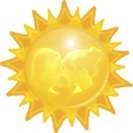 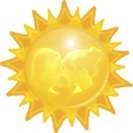 Памятка путешественника получившего электронную визу в Индию. Обязательно распечатайте вашу электронную визу в Индию и возьмите с собой̆ в путешествие, желательно сохранить документ до конца действия визы.  Электронная виза действует 365 дней с момента получения (дата указана в документе). Виза является многократной, т.е. нет ограничений по количеству въездов в Индию. Вы имеете право находится в Индии во время каждого прилета не более 90 дней.  При посадке на рейс или прохождении паспортного контроля в Индии вас могут попросить предъявить обратный̆ билет из Индии (сделать бесплатную бронь можно на agent.ru), бронь отеля (сделать бесплатную бронь можно на booking.com), лучше подготовить эти документы заранее.  На нашем сайте вы можете найти  удобные авиабилеты, комфортное жилье оформить страховку в путешествие, а также, узнать много полезной̆ информации об Индии.  Мы на связи, Вконтакте: vk.com/evisain, Instagram: @visa.in, Facebook: facebook.com/helpvisain и по электронной̆ почте: visa.in@ya.ru  P.S. Для тех, кто едет в Индию впервые, предлагаем прочитать наш путеводитель по Индии. Желаем  вам  интересно провести  время  в Индии, Авторы  блога  «Жизнь с Мечтой» Александр  Алексеенко  и  Наталия  Любимова.Instagram: @visa.in WhatsApp: +62 858 4767 1604